Pedagogisk planering av arbetsområdet ”Från frö till frö”.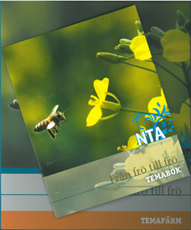 Namn:_______________________________ Vi ska under ett antal veckor följa en växts livscykel från frö till planta och sedan åter till frö. Under lektionernas gång kommer vi att lära oss om hur frön och plantor ser ut, hur de förökar sig och vad de behöver för att kunna leva. Vi kommer att trycka extra noga på vilken nytta vi människor har av växterna.Arbetet kommer att variera mellan läsning, diskussioner, filmvisning, laborationer och fältstudier. Eleverna ska dokumentera sina upptäckter i sin laborationsbok.BedömningsmatrisVi har tagit del av informationen:_______________________________                                                                       Målsmans underskriftHälsningar ChristinaKunna berätta om hur vi människor har nytta av växter.Du visar att du kan berätta om några områden där vi människor har nytta av växter.Du visar att du kan berätta om flera områden där vi människor har nytta av växter. Du visar att du kan berätta om många områden där vi människor har nytta av växter. Du kan även argumentera för vilken nytta du tycker är viktigast.Kunna berätta om olika delar på en växt samt vilken funktion de har.Du visar att du kan namnge några delar på en växt. Du kan, med hjälp från en vuxen, berätta hur några delar fungerar.Du visar att du kan namnge flera delar på en växt. Du kan på egen hand berätta om hur några av delarna fungerar.Du visar att du kan namnge många delar på en växt. Du kan berätta om hur delarna fungerar och använder då biologins ord och begrepp.Kunna berätta hur frön sprids.Du visar att du känner till några sätt som frön kan spridas på.Du visar att du känner till flera sätt som frön kan spridas på.Du visar att du känner till flera sätt som frön kan spridas på. Du kan även koppla ihop det med hur fröna ser ut.Kunna berätta vad en växt behöver för att leva och växa.Du visar att du kan berätta om några saker som en växt behöver.Du visar att du kan berätta om flera saker som en växt behöver. Du kan även förklara varför.Du visar att du kan berätta om flera saker som en växt behöver. Du kan för-klara varför och använder biologins ord och begrepp.Kunna arbeta systematiskt efter instruktioner och komma på egna frågor och idéer.Du visar att du, med lite hjälp, kan följa en instruktion och att du kan hjälpa till med att planera och iordningsställa ett vetenskapligt experiment.Du visar att du kan följa en instruktion samt att du, med bara lite hjälp, kan planera och iordningsställa ett vetenskapligt experiment.Du visar att du kan följa en instruktion samt att du kan planera och iordningsställa ett vetenskapligt experiment på egen hand.Kunna ge exempel på vad växter kan konkurrera om.Du visar att du kan ge något exempel på vad växter kan konkurrera om.Du visar att du kan ge flera exempel på vad växter kan konkurrera om.Du visar att du kan ge flera exempel på vad växter kan konkurrera om. Du kan även berätta om hur växter anpassat sig till olika miljöer.Kunna dokumentera dina undersökningar.Du gör enkla texter och bilder.Du gör mer beskrivande texter och tydligare bilder. Du försöker även förklara det du ser med hjälp av dina kunskaper i biologi.Du gör mer beskrivande texter och tydligare bilder. Du försöker även förklara det du ser med hjälp av dina kunskaper i biologi och använder då biologins ord och begrepp.Kunna berätta om hur växter kan befruktas.Du visar att du känner till något av sätten en växt kan befruktas på.Du visar att du känner till flera sätt en växt kan befruktas på.Du visar att du känner till många sätt en växt kan befruktas på. Du kan även relatera din kunskap till pollenallergi.Kunna berätta om växters livscykel.Du visar att du, med lite hjälp, kan berätta om växters livscykel från frö till frö.Du visar att du kan berätta om växters livscykel från frö till frö.Du visar att du kan berätta om växters livscykel från frö till frö. Då får du även med orsaker som kan göra att det blir olika många frön.